De Gentse Opera ….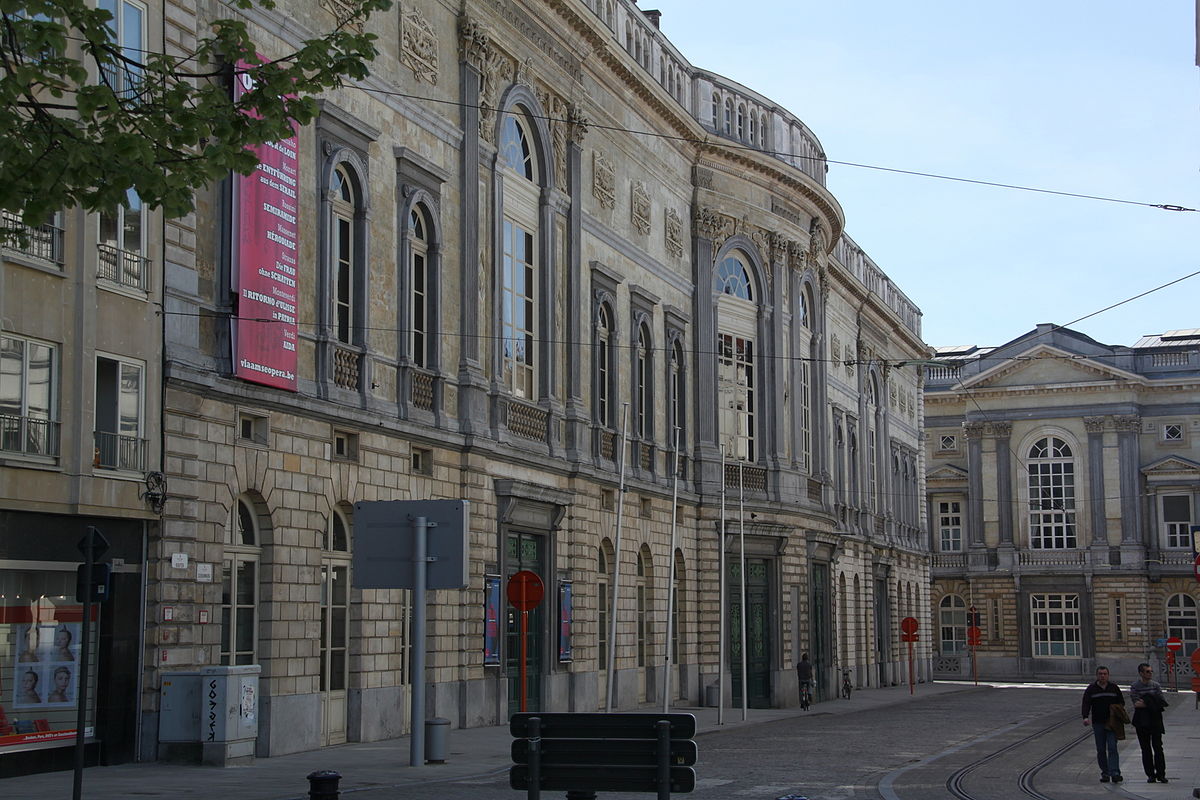 een moment om onze stemmen op te warmen!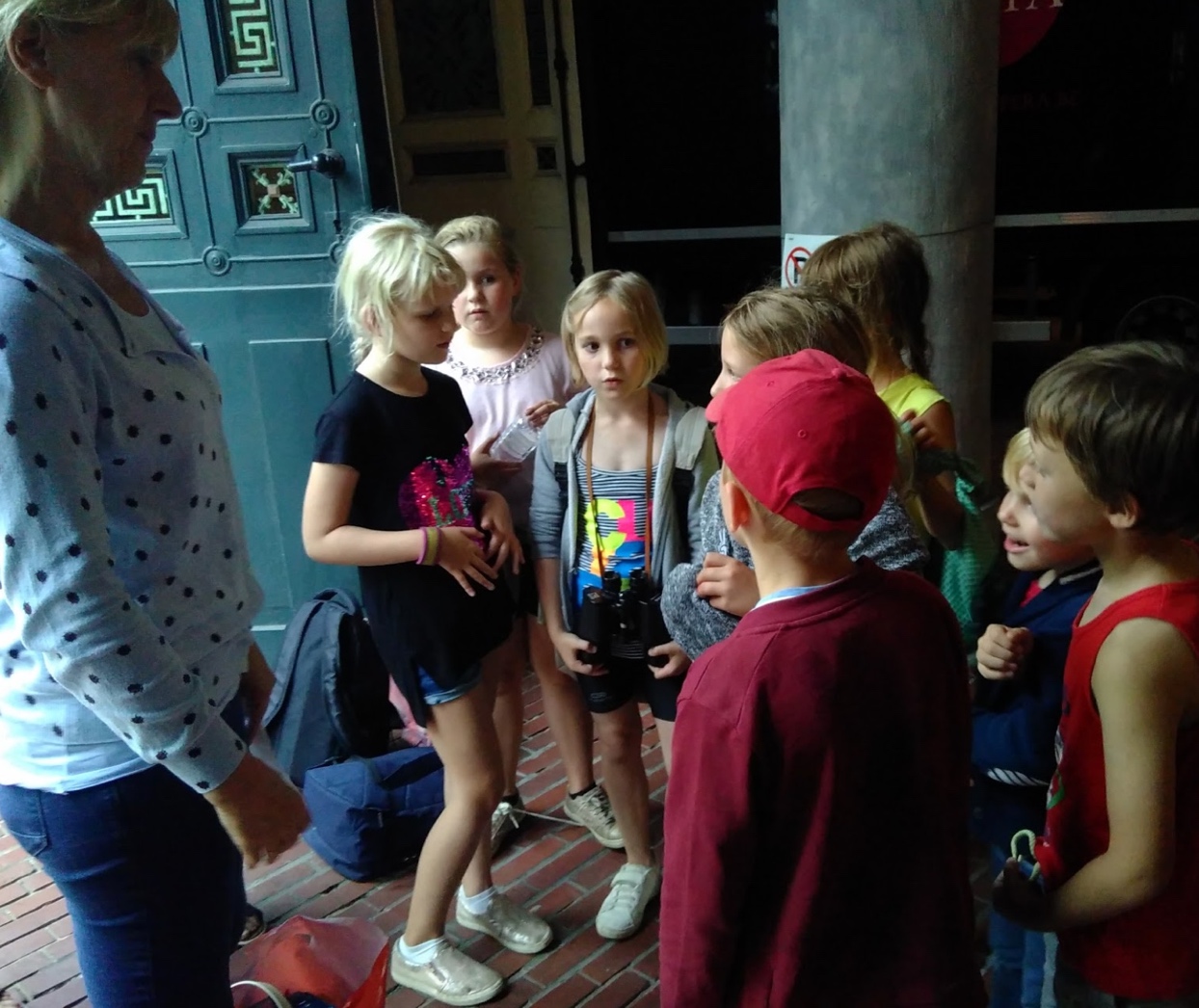 